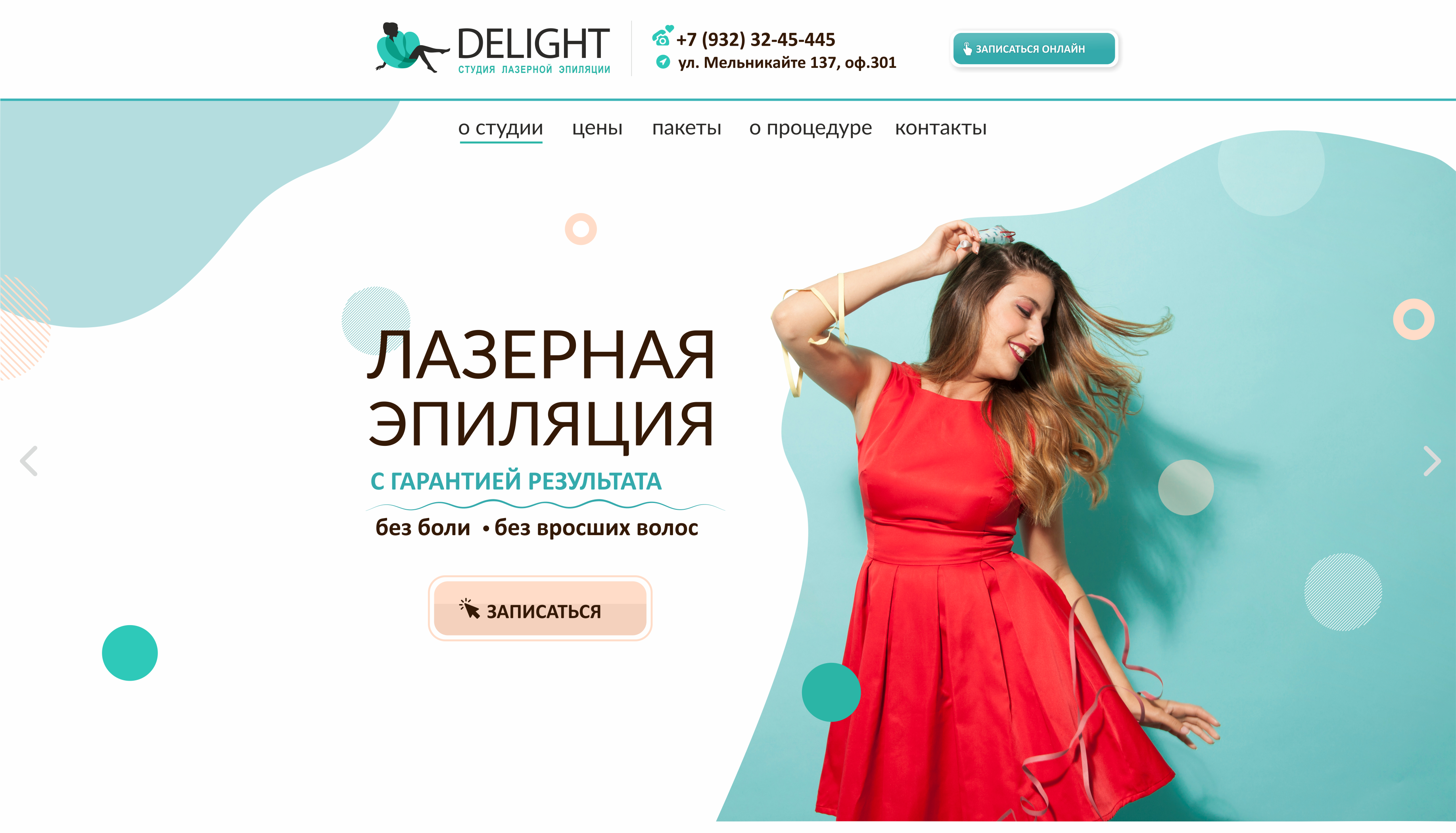 Здесь вы можете ознакомиться с абонементами в Студию лазерной эпиляции Delight1 сеанс:
подмышки - 590 руб.
бикини классическое - 890 руб.
бикини тотальное - 1590 руб.
живот дорожка - 190 руб.
живот полностью - 590 руб.
спина полностью - 2490 руб.
шея - 490 руб.
руки полностью - 1490 руб.
голени - 1890 руб.
бедра - 2100 руб.
ноги полностью - 3590 руб.
ягодицы - 590 руб.
подбородок - 390 руб.
верхняя губа - 290 руб.
щеки - 700 руб.
межбровье - 190 руб.
пальцы рук - 250 руб.

Пакеты услуг:
1) Лайт - бикини +подмышки - 1490 руб.
2) Медиум - бикини + голени+подмышки - 2990 руб.
3) Премиум - все зоны (бикини+ноги полностью+подмышки+живот+лицо 2зоны) - 4990 руб.

Карбоновый пилинг: 
- лица - 1500 руб.
- шеи - 1100 руб.
- лица и шеи - 2100 руб.

Абонемент на 3 сеанса: 
подмышки - 1416 руб. 
бикини классическое - 2136 руб. 
бикини тотальное - 3816 руб. 
живот дорожка - 456 руб. 
живот полностью - 1416 руб. 
спина полностью - 5976 руб. 
шея - 1176 руб. 
руки полностью - 3576 руб. 
голени - 4536 руб. 
бедра - 5040 руб. 
ноги полностью - 8616 руб. 
ягодицы - 1416 руб. 
подбородок - 936 руб. 
верхняя губа - 696 руб. 
щеки - 1680 руб. 
межбровье - 456 руб. 
пальцы рук - 600 руб. 

пилинг лица - 3600 руб. 
пилинг шеи - 2640 руб. 
пилинг лица и шеи - 5040 руб.Абонемент на 6 сеансов: 

подмышки - 2655 руб. 
бикини классическое - 4005 руб. 
бикини тотальное - 7155 руб. 
живот дорожка - 855 руб. 
живот полностью - 2655 руб. 
спина полностью - 11205 руб. 
шея - 2205 руб. 
руки полностью - 6705 руб. 
голени - 8505 руб. 
бедра - 9450 руб. 
ноги полностью - 16155 руб. 
ягодицы - 2655 руб. 
подбородок - 1755 руб. 
верхняя губа - 1305 руб. 
щеки - 3150 руб. 
межбровье - 855 руб. 
пальцы рук - 1125 руб. 

пилинг лица - 6750 руб. 
пилинг шеи - 4950 руб. 
пилинг лица и шеи - 9450 руб.